附件3网上报名操作流程图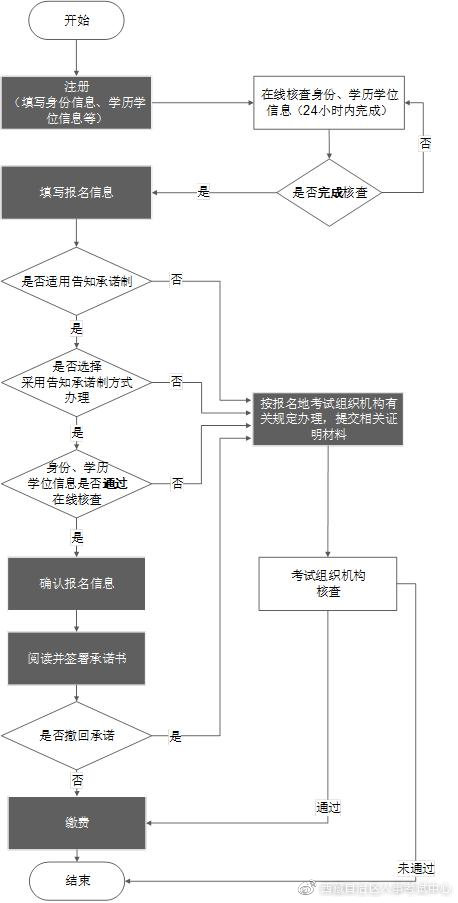 